РОССИЙСКИЙ ГОСУДАРСТВЕННЫЙ ПЕДАГОГИЧЕСКИЙУНИВЕРСИТЕТ ИМ. А.И. ГЕРЦЕНА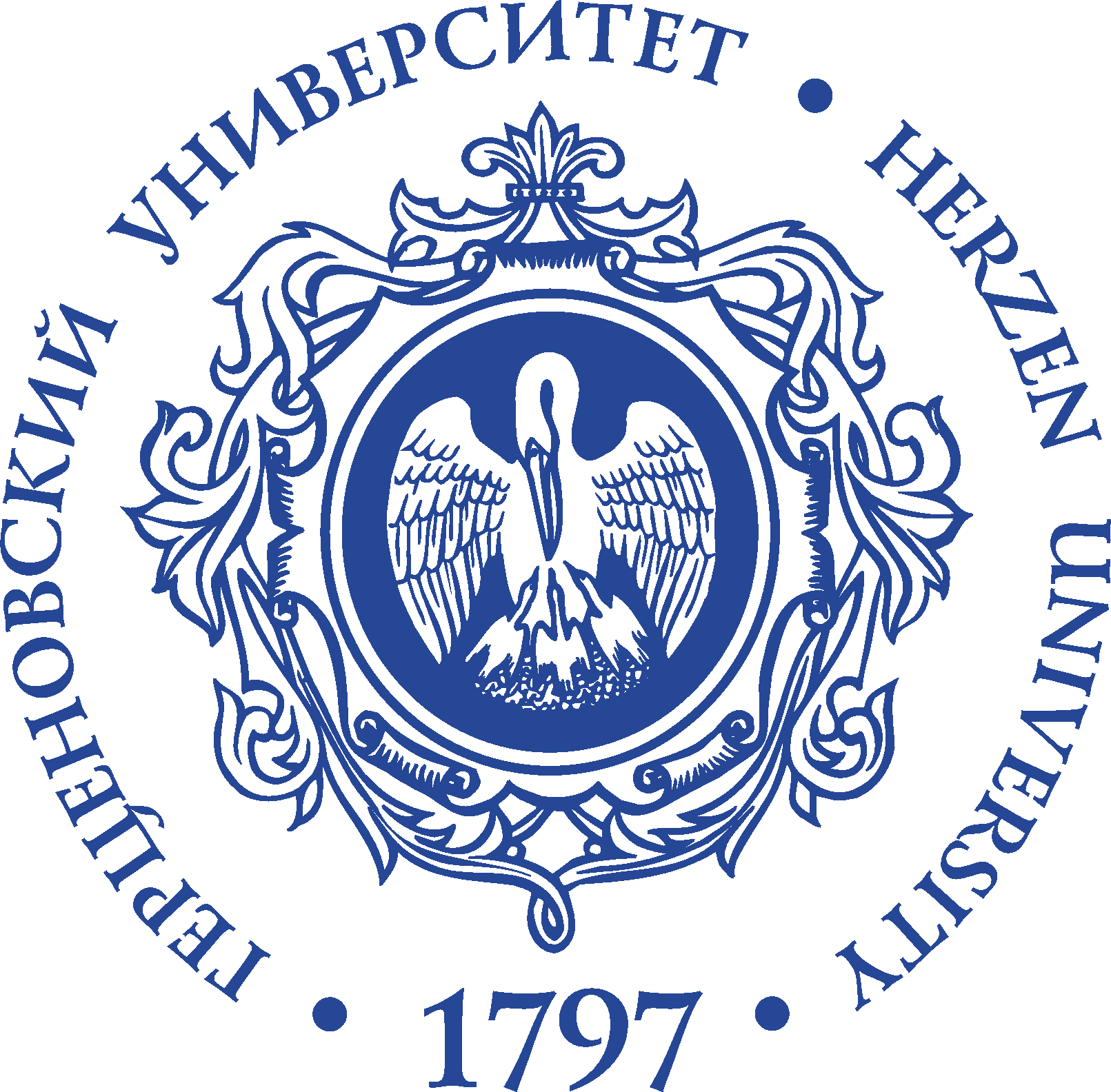 Институт русского языка как иностранногоИнформационное письмо № 1Уважаемые коллеги!Приглашаем вас принять участие в ХV международной научно-практической конференции по проблемам преподавания русской литературы иностранным учащимся. Конференция состоится 17 ноября 2023 года, начало – в 11 ч., по адресу: Санкт-Петербург, Лиговский пр., д.46.Тема конференции:ЯЗЫК РУССКОГО ХУДОЖЕСТВЕННОГО ТЕКСТА КАК ИНСТРУМЕНТ МЕЖКУЛЬТУРНОГО ДИАЛОГА  НА ЗАНЯТИЯХ В ИНОСТРАННОЙ АУДИТОРИИПланируется обсуждение проблем по следующим направлениям:- Критерии отбора художественных текстов для обучения иностранцев русскому языку- Отражение национальной   картины мира в  русской художественной литературе- Особенности восприятия русского художественного текста иноязычным читателем- Идиостиль как проявление языковой личности автора- Речевой портрет литературного персонажа- Язык русского фольклора как отражение национального самосознания- Внимание в иностранной аудитории к особенностям  языка и стиля художественной литературы для детей- Обучение иностранцев русской фразеологии в контексте культурно-национального менталитета-Лингвокультурологическое осмысление образных средств русского языка- Использование художественных текстов в аспектном обучении русскому языку как иностранному- Лингвистический и лингвокультурологический анализ и интерпретация произведений русской  художественной литературы  в иностранной аудитории                          Формы участия в конференции:-очное участие с  докладом и публикацией-очное участие с докладом без публикации-дистанционное участие с докладом  и публикацией- дистанционное участие с докладом  без публикацииДля участия в конференции  необходимо в срок до 1 октября  2023 года выслать заявку по прилагаемой форме (Приложение 2). Материалы для публикации (объем от 5 до 12 страниц) просим представить электронной почтой до 1 ноября 2023 г. По итогам конференции в феврале–марте 2024 г. будет издан рецензированный сборник статей «Русская литература в иностранной аудитории» с размещением в eLibrary и включением в РИНЦ. Все работы проходят проверку в системе «Антиплагиат». Оригинальность текста должна составлять не менее 70 %, в противном случае работа снимается с рассмотрения. Стоимость публикации одной страницы – 250 руб. Информация об оплате будет передана каждому автору после получения статьи.Заявку и материал для публикации просим направлять в оргкомитет конференции  по  адресу: irit_rgpu@mail.ruРады будем видеть докладчиков, критиков и слушателей на нашей конференции!С уважением, оргкомитет конференции                                                                                                       Приложение 1Технические условия публикации:УДК набирают на первой строке прописными буквами,    выравнивание по левому краю страницы.Набор текста в программе WORD, шрифт Times  New Roman, кегль 14, межстрочный интервал 1, 5. Поля верхнее, правое, левое  – 2 см, нижнее – 3см.Абзацный отступ – 1, 25 см.Перед статьей справа даются полужирным курсивом инициалы, фамилия автора, город, страна на русском и английском языках.Адрес электронной почты.Заглавие  статьи приводится  прямыми  прописными буквами, полужирно, на русском и английском языках. Аннотация (до 500 знаков) приводится на русском и английском языке, кегль 12Ключевые слова (5–8) отделяются друг от друга точкой с запятой, приводятся на русском и английском языках, кегль 12Ссылки в тексте оформляются: [17, с. 23], где первая цифра – № в  списке литературы.  11. Цитируемые издания (Литература)  даются в алфавитном порядке, без    указания издательства. Пример: Виноградов В. В. Русский язык. Грамматическое учение о слове.  – М., 1971.  616 с. Сначала идут источники на русском языке, затем – на иностранных языках. Литература нумеруется вручную.  Кегль 12. Количество цитируемых работ – не менее 4.12.Кавычки прямые (елочка)  «…..»  сохраняются на   протяжении   всего текста.13.Просьба различать символы дефис (-) и тире (–); ё не употребляется.                                                                                             Приложение 2                                        Заявкана участие в научно-практической конференции «Язык русского художественного текста как инструмент межкультурного диалога на занятиях в иностранной аудитории» 17 ноября 2023 г.Приложение 3Образец оформления статьиФамилия, имя, отчествоПолное название места работыКафедраДолжностьУченая степень, ученое званиеНазвание доклада/сообщенияПочтовый адрес с индексомТелефонЕ-mailНеобходимость печатного экземпляра сборника (Да-нет)Форма участияУДК 81.161.1                                                                              И. И. Иванов,г. Санкт-Петербург, Россия   I. I. Ivanov,St. Petersburg, Russiaivanov@yandex.ruОПИСАНИЕ РУССКОЙ ПРИРОДЫ НА ЗАНЯТИЯХ ПО РКИDESCRIPTION OF RUSSIAN NATURE IN RFL LESSONS       Аннотация: В статье рассматриваются разнообразные способы работы …      Ключевые слова: русский язык как иностранный; русская литература; …      Abstract: The article discusses a variety of ways ….      Keywords: Russian as a foreign language (RFL); Russian literature; …     Текст статьи        Литература1. Беспалова М. А. Природа России: учебное пособие по изучающему чтению на уроках      русского языка как иностранного / М. А. Беспалова, Е. В. Дзюба, А. Э. Здоренко. –Екатеринбург, 2021. 102 с. 